                  РАЗЛИЧАЙ ЗВУКИ [Щ] И [Ш]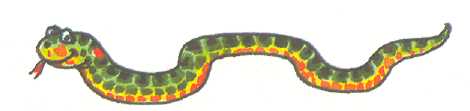                             «Кто поёт?»Вспомни, как пела змея? (Ш-Ш-Ш).А как пела щётка? (Щ-Щ-Щ).Я буду произносить разные слоги, а ты догадайся, кто их «поет»: змея или щётка.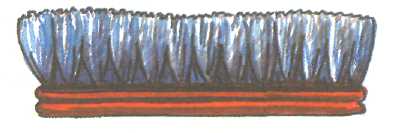 ЩА, ША, ШО, ЩЮ, ШИ, ЩИ, ЩЕ, ШЕ АЩ, ОЩ, УШ, ИЩ, АШ.                                   «Подарки»Кому подарить эти картинки?Помни, что змее нужны картинки со звуком [Ш], а щётке — со звуком [ТТТ].                   Повтори каждую пару слов по два раза. Какой звук слышится в первом слове — [Щ] или [Ш]? Объясни каждое слово. Например: укушу кого-то; угон гостей чаем.Щёлк — шёлк.	Прощу — прошу.	Помещать — помешать.Пишу — пищу.	Укушу — угощу.	Зашита — защита.                        Повтори каждую скороговорку по два раза.Щи да каша — пища наша.В роще травы шевеля, мы нащиплем щавеля.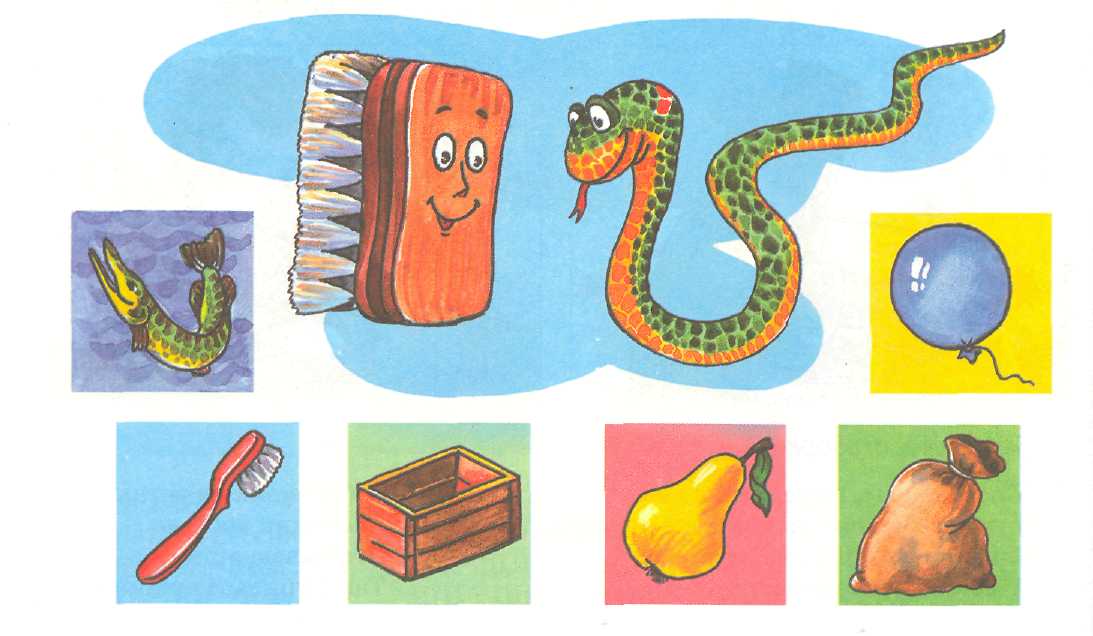 